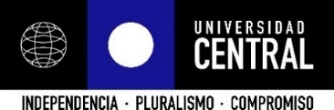 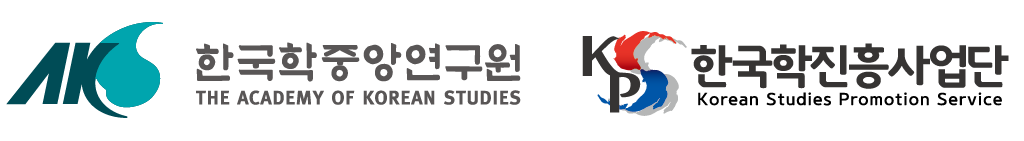 I. 	Formulario de Postulación Beca Magíster en Estudios CoreanosInformación General Nombre completo: Estado civil: Rut: Fecha de nacimiento: Nacionalidad: Email: Teléfono fijo: Celular: Dirección Completa: Información Académica Universidad: Año titulación: Carrera: Promedio final: Idiomas (Nivel) *Indicar: *Adjuntar certificados Habilidades y otras certificaciones: *Adjuntar certificados 